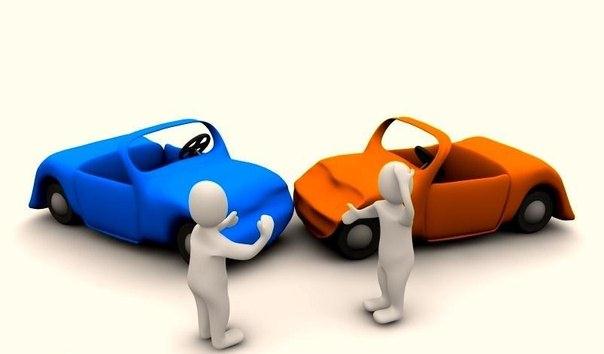 Оформить ДТП по европротоколу можно,  если одновременно выполняется следующее:	+		+	+Если полисы ОСАГО обоих водителей приобретены после 2 августа 2014 года, максимальная выплата в рамках Европротокола составит до 50 тысяч рублей, а если на территории г. Москвы, Санкт-Петербурга, Московской и Ленинградской областях - при условии представления страховщику данных об обстоятельствах причинения вреда ТС, которые зафиксированы с помощью технических средств контроля, обеспечивающих некорректируемую регистрацию информации (фото- или видеосъемка ТС и их повреждений на месте ДТП, а также данные, зафиксированные с применением средств навигации, функционирующих с использованием технологий системы ГЛОНАСС или ГЛОНАСС совместно с иными глобальными спутниковыми навигационными системами) возмещение вреда производится в размере до 400 тысяч рублей.Если любое из условий не соблюдается - необходимо вызывать сотрудников ГИБДД.Бланк «Извещение о ДТП» должен быть в пакете документов, который страховая компания выдает Вам вместе с полисом ОСАГО.При заполнении бланка следует учитывать следующее:Заполняется только шариковой ручкой;Заполняется обоими водителями. Каждый заполняет свою колонку документа;Документ разъединяется;Ставятся подписи под «информацией» и «согласием»;На оборотной стороне ставится подпись водителя, у которого остается данный экземпляр;Если после разъединения бланка вносятся исправления – они заверяются подписями обоих водителей.Далее водители обязаны в течение 5 рабочих дней со дня ДТП направить бланк «Извещение о ДТП» в свою страховую компанию. Потерпевший направляет страховщику свой экземпляр бланка совместно с заявлением на страховую выплату.Для осмотра владельцы должны предоставить автомобили в течение 5 рабочих дней со дня получения такого требования от страховщика. Для обеспечения возможности проведения осмотра, а при необходимости, экспертизы, владельцы ТС не должны проводить ремонт или утилизацию автомобилей без письменного согласия страховщика до истечения 15 календарных дней (исключая праздничные нерабочие дни) со дня ДТП.Согласно п.8 ст. 11.1 Федерального Закона РФ № 40-ФЗ от 25.04.2002г. «Об обязательном страховании гражданской ответственности владельцев транспортных средств» потерпевший имеет право обратиться к страховщику виновника ДТП с требованием о возмещении вреда жизни или здоровью, который возник после предъявления требования о страховой выплате и о котором потерпевший не знал на момент предъявления требования о возмещении вреда, причиненного его ТС. Страховая выплата или мотивированный отказ должны последовать от компании – страховщика в течение 20 календарных дней (за исключением праздничных нерабочих дней) со дня принятия к рассмотрению заявления потерпевшего и приложенных к нему документов.Денежная выплата может быть осуществлена по Вашему желанию наличным или безналичным расчетом.При  несоблюдении срока осуществления страховой выплаты, страховщик уплачивает потерпевшему пеню в размере 1% от суммы страховой выплаты по виду причиненного вреда.При несоблюдении срока направления отказа в страховой выплате страховщик за каждый день просрочки уплачивает потерпевшему финансовую санкцию в размере 0,05% от страховой суммы по виду причиненного вреда.До 01.07.2017г. в случае несогласия с размером осуществленной страховой выплаты или мотивированным отказом страховщика, потерпевший до предъявления судебного иска обязан направить страховщику претензию с приложенными документами, которые обосновывают его несогласие. Претензия составляется в 2 экземплярах. Оба экземпляра заверяются подписью представителя страховщика, который ее принял, ставится дата принятия. Один экземпляр остается потерпевшему. Данная претензия должна быть рассмотрена в течение 5 календарных дней (за вычетом нерабочих праздничных) со дня поступления. При передаче дела в суд, в случае вынесения решения в пользу потерпевшего, со страховщика взыскивается штраф в размере 50% от разницы между совокупным размером, определенным судом, и размером выплаты страховщиком в добровольном порядке.Ниже приведен образец заполнения бланка «Извещение о ДТП».Образец заполнения извещения о ДТППриложение
к Приказу МВД России
от 01.04.2011 № 1551. Место ДТП  Россия,  г. Брянск, перекресток ул. Пушкина – ул. Лермонтова(республика, край, область, район, населенный пункт, улица, дом)нужное отметить7. Свидетели ДТП:  отсутствуют(фамилия, имя, отчество, адрес места жительства)Транспортное средство "А" *9. Марка, модель ТС  ВАЗ 2109Идентификационный номер (VIN) ТС10. Собственник ТС  Иванов Владимир АлексеевичРоссия, Санкт-Петербург ул. Подводников 12/6811. Водитель ТС  Иванов Владимир Алексеевич(день, месяц, годАдрес  Россия, Санкт-Петербург ул. Подводников 12/68Документ на право владения, пользования, распоряжения ТС ПТС(доверенность, договор аренды, путевой лист и т.п.)12. СтраховщикООО «Страхование»(наименование страховщика, застраховавшего ответственность)день, месяц, год13. Место первоначального удараУказать стрелкой ()14. Характер и перечень видимых
поврежденных деталей и элементовДеформация переднего левого крыла, разбита передняя левая фара.15. Замечания   не имеюПодпись водителя ТС "А"*Иванов* Составляется водителем транспортногосредства "А" в отношении своего ТС."А" 	16. Обстоятельства ДТП (нужное отметить)	"В"остановки, со двора, второстепенной дорогина второстепенную дорогус круговым движениемс круговым движениемв том же направлении по той же
полосев том же направлении по другой
полосе (в другом ряду)(перестраивался в другой ряд)предназначенную для встречного
движениязнака приоритетапрепятствие, пешехода и т.п.)запрещающий сигнал светофораСхема ДТП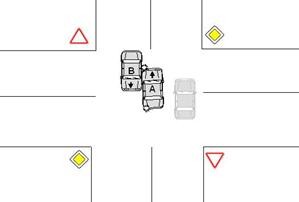 18. Подписи водителей, удостоверяющие отсутствие разногласий по п. 14, 15, 16, 17Водитель ТС "А"	Водитель ТС "В"Транспортное средство "В" **9. Марка, модель ТС  ВАЗ 2108Идентификационный номер (VIN) ТС10. Собственник ТС  Ивашин(фамилия,Александр Анатольевичимя, отчество (полное наименование юридического лица))Адрес  Россия, Брянск ул. Климова 11/3211. Водитель ТС  Ивашин Александр Анатольевичдень, месяц, годАдрес  Россия, Брянск ул. Климова 11/32Документ на право владения, пользования, распоряжения ТС  ПТС(доверенность, договор аренды, путевой лист и т.п.)12. СтраховщикООО «Росгосстрах»(наименование страховщика, застраховавшего ответственность)день, месяц, год13. Место первоначального удараУказать стрелкой ()14. Характер и перечень видимых поврежденных деталей и элементовДеформация переднего левого крыла и передней левой двери.15. Замечания  не имеюПодпись водителя ТС "В"**Ивашин** Составляется водителем транспортногосредства "В" в отношении своего ТС.нужное отметить2. Обстоятельства ДТП: Автомобиль ВАЗ 2109 государственный регистрационный знак Х 582 МС/238  в нарушение пункта 11.4 ПДД РФ, выехал на полосу встречного движения при обгоне транспортного средства на нерегулируемом перекрестке, при движении по дороге не являющейся главной, где совершил столкновение с автомобилем ВАЗ 2108 государственный регистрационный знак М 136 ВС/153.4. В случае, если в ДТП участвовало более 2-х ТС, указать сведения об этих ТС                                                                                                                 нет(марка, модель ТС, государственный регистрационный знак;наименование страховой организации, серия, номер страхового полиса)5. Повреждения иного имущества, чем ТСНаименование                                                                           нет(наименование поврежденного имущества)Кому принадлежит  (заполняется при наличии сведений)если "Нет", то где сейчас находится ТС  7. Примечание:*** ДТП без участия сотрудников ГИБДД может оформляться в случае одновременно следующих обстоятельств:- в результате дорожно-транспортного происшествия вред причинен только имуществу;- дорожно-транспортное происшествие произошло с участием двух транспортных средств, гражданская ответственность владельцев которых застрахована в соответствии с законодательством;- обстоятельства причинения вреда в связи с повреждением имущества в результате ДТП, характер и перечень видимых повреждений транспортных средств не вызывают разногласий участников ДТП и зафиксированы в извещениях о ДТП, бланки которых заполнены водителями причастных к ДТП транспортных средств в соответствии с правилами обязательного страхования.Заполняется и передается в течение 5 рабочих дней страховщику.Извещение о дорожно-транспортном происшествииСоставляется водителями ТС. Содержит данные об обстоятельствах ДТП, его участниках.(форма бланка)2. Дата ДТП11.01.2015 12:153. Количество поврежденных ТС3. Количество поврежденных ТС3. Количество поврежденных ТС3. Количество поврежденных ТС3. Количество поврежденных ТС222день, месяц, годдень, месяц, годдень, месяц, годдень, месяц, годдень, месяц, годдень, месяц, годдень, месяц, годдень, месяц, годдень, месяц, годдень, месяц, годдень, месяц, годчасы, минутычасы, минутычасы, минутычасы, минутычасы, минутычасы, минутычислочислочисло4. Количество раненых (лиц, получивших телесные повреждения)4. Количество раненых (лиц, получивших телесные повреждения)4. Количество раненых (лиц, получивших телесные повреждения)4. Количество раненых (лиц, получивших телесные повреждения)4. Количество раненых (лиц, получивших телесные повреждения)4. Количество раненых (лиц, получивших телесные повреждения)4. Количество раненых (лиц, получивших телесные повреждения)4. Количество раненых (лиц, получивших телесные повреждения)4. Количество раненых (лиц, получивших телесные повреждения)4. Количество раненых (лиц, получивших телесные повреждения)4. Количество раненых (лиц, получивших телесные повреждения)4. Количество раненых (лиц, получивших телесные повреждения)4. Количество раненых (лиц, получивших телесные повреждения)4. Количество раненых (лиц, получивших телесные повреждения)4. Количество раненых (лиц, получивших телесные повреждения)4. Количество раненых (лиц, получивших телесные повреждения)4. Количество раненых (лиц, получивших телесные повреждения)4. Количество раненых (лиц, получивших телесные повреждения)4. Количество раненых (лиц, получивших телесные повреждения)4. Количество раненых (лиц, получивших телесные повреждения)4. Количество раненых (лиц, получивших телесные повреждения)0погибшихпогибшихпогибшихпогибших000числочислочислочисло5. Проводилось ли освидетельствование участников ДТП на состояние опьянения5. Проводилось ли освидетельствование участников ДТП на состояние опьянения5. Проводилось ли освидетельствование участников ДТП на состояние опьянения5. Проводилось ли освидетельствование участников ДТП на состояние опьянения5. Проводилось ли освидетельствование участников ДТП на состояние опьянения5. Проводилось ли освидетельствование участников ДТП на состояние опьянения5. Проводилось ли освидетельствование участников ДТП на состояние опьянения5. Проводилось ли освидетельствование участников ДТП на состояние опьянения5. Проводилось ли освидетельствование участников ДТП на состояние опьянения5. Проводилось ли освидетельствование участников ДТП на состояние опьянения5. Проводилось ли освидетельствование участников ДТП на состояние опьянения5. Проводилось ли освидетельствование участников ДТП на состояние опьянения5. Проводилось ли освидетельствование участников ДТП на состояние опьянения5. Проводилось ли освидетельствование участников ДТП на состояние опьянения5. Проводилось ли освидетельствование участников ДТП на состояние опьянения5. Проводилось ли освидетельствование участников ДТП на состояние опьянения5. Проводилось ли освидетельствование участников ДТП на состояние опьянения5. Проводилось ли освидетельствование участников ДТП на состояние опьянения5. Проводилось ли освидетельствование участников ДТП на состояние опьянения5. Проводилось ли освидетельствование участников ДТП на состояние опьянения5. Проводилось ли освидетельствование участников ДТП на состояние опьянения5. Проводилось ли освидетельствование участников ДТП на состояние опьянения5. Проводилось ли освидетельствование участников ДТП на состояние опьяненияДа**НетНетНет6. Материальный ущерб, нанесенный другим транспортным средствам (кроме "А" и "В")6. Материальный ущерб, нанесенный другим транспортным средствам (кроме "А" и "В")Да*НетНетдругому имуществудругому имуществуДа*Нетнужное отметитьнужное отметитьнужное отметитьнужное отметитьнужное отметитьнужное отметитьнужное отметитьнужное отметитьнужное отметитьнужное отметить8. Проводилось ли оформление сотрудником ГИБДД*НетДа--нужное отметитьнужное отметитьнужное отметитьнужное отметитьномер нагрудного знакаVUА23635380755350Государственный регистрационный знак ТСX582388МС238Свидетельство о регистрации ТС42БР2373742сериясериясериясерияномерномерномерномерномерномерДата рождения11.10.1956Телефон+79063145734Водительское удостоверение7823500990сериясериясериясерияномерномерномерномерномерномерКатегорияВ10мая2003A B C D Eдата выдачидата выдачидата выдачидата выдачидата выдачидата выдачидата выдачидата выдачидата выдачидата выдачиСтраховой полисССС13456826732сериясериясерияНомерНомерНомерНомерНомерНомерНомерНомерНомерНомерДействителен до30.09.2015ТС застраховано от ущерба*НетДа1ТС находилось на стоянке, парковке, обочине и т.п. в неподвижном состоянии1ТС находилось на стоянке, парковке, обочине и т.п. в неподвижном состоянии2Водитель отсутствовал на месте ДТП23Двигался на стоянке34Выезжал со стоянки, с места парковки,45Заезжал на стоянку, парковку, во двор,56Двигался прямо (не маневрировал)6*7Двигался на перекрестке78Заезжал на перекресток89Двигался по перекрестку910Столкнулся с ТС, двигавшимся1011Столкнулся с ТС, двигавшимся1112Менял полосу1213Обгонял1314Поворачивал направо1415Поворачивал налево1516Совершал разворот1617Двигался задним ходом17*18Выехал на сторону дороги,1819Второе ТС находилось слева от меня1920Не выполнил требование2021Совершил наезд (на неподвижное ТС,2122Остановился (стоял) на2223Иное (для водителя ТС "А"):Иное (для водителя ТС "B"):241Указать количество отмеченных
клеток1ИвановИвашинХVE48287890755400Государственный регистрационный знак ТСМ136ВС1А453Свидетельство о регистрации ТСМЛ231400сериясериясериясерияномерномерномерномерномерномерДата рождения07.12.1974Телефон+79013456336Водительское удостоверение3843567390сериясериясериясерияномерномерномерномерномерномерКатегорияB10мая2007A B C D Eдата выдачидата выдачидата выдачидата выдачидата выдачидата выдачидата выдачидата выдачидата выдачидата выдачиСтраховой полисССС 45672477288сериясериясерияномерномерномерномерномерномерномерномерномерномерДействителен до21.092015ТС застраховано от ущерба*НетДа1. Транспортное средство*"А""В"3. ТС находилось под управлением*собственника ТСиного лица, допущенного к управлению ТС6. Может ли ТС передвигаться своим ходом?*ДаНет“”12 июня2013г.Иванов(Иванов В. А.)(дата заполнения)(подпись)(фамилия, инициалы)С приложением